Publicado en Valencia el 14/07/2020 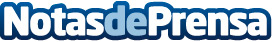 Telefónica y Dedalus se unen para impulsar la Patología Digital en EspañaEl acuerdo alcanzado es una apuesta por la innovación tecnológica al servicio de la transformación digital en anatomía patológicaDatos de contacto:Tona Torres RicoResponsable de Marketing y Comunicación960479123Nota de prensa publicada en: https://www.notasdeprensa.es/telefonica-y-dedalus-se-unen-para-impulsar-la Categorias: Nacional Medicina Sociedad E-Commerce Software Innovación Tecnológica Digital http://www.notasdeprensa.es